   Kinnitatud:                   Viru- Nigula vallavalitsuse otsusega nr 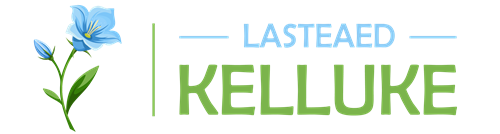 VIRU- NIGULA VALLA LASTEAIA KELLUKEARENGUKAVA 2021-2025Viru- Nigula 2021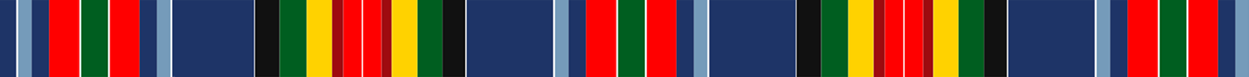 SISUKORD SisukordSissejuhatusViru-Nigula valla lasteaia Kelluke arengukava on dokument, mis määrab ära lasteaia arengu strateegia aastateks 2021 - 2025 ja tegevused strateegiliste eesmärkide saavutamiseks. Arengukava tegevuskava on koostatud kolmeks aastaks ning seda täiendatakse igal aastal ühe aasta võrra toetudes strateegilistele eesmärkidele ja sisehindamise tulemustele, et tagada  planeerimises pidev kolme aasta perspektiiv.  Arengukava tegevuskavas toodud tegevuste ja ressursside kavandamisel lähtuti Viru-Nigula valla arengukavast 2019 - 2026, Viru-Nigula valla haridusvaldkonna arengukavast 2020 - 2024 ning lasteaia sisehindamisest tulenenud  arenguvajadustest. Edasiste arengustrateegiate kokkuleppimise protsessi kaasati kogu personal ja lasteaia hoolekogu kaudu lapsevanemad.  Arengukavas on kajastatud Viru-Nigula valla lasteaia Kelluke SWOT-analüüs, väärtused, missioon ja  visioon, peamised arengusuunad,  valdkondlikud eesmärgid ning tegevused eesmärkide täitmiseks. Ühtlasi tuuakse arengukavas välja oodatud tulemused. 1. Ülevaade1.1 Lasteaia kirjeldus Viru-Nigula valla lasteaed Kelluke asub kolmes majas Kunda linnas aadressil Koidu 75, 44108 on 9 rühma – 3 sõimerühma, 5 aiarühma ja sobitusrühm, kokku 150 last.Viru-Nigula alevikus aadressil Maarja 9, 44001 on 3 rühma – 1 sõimerühm ja 2 aiarühma, kokku 40 lastAseri alevikus Kooli 2, 43401 on 3 rühma – 1 sõimerühm ja 2 aiarühma, kokku 40 last. Lasteaias töötab kvalifitseeritud personal. Töötajate koosseisus on 52,4 ametikohta:  
rühmaõpetaja ( 28 ), õpetaja assistent ( 2 ), muusikaõpetaja ( 1,5 ), liikumisõpetaja ( 1,5 ), eesti keele õpetaja ( 1 ), logopeed ( 0,4 ), õpetaja abi ( 15 ), tervishoiutöötaja-perenaine ( 0,5 ) juhiabi ( 0,5 ), õppejuht ( 1) ja direktor ( 1 ).
	Lasteaed on liitunud:Tervist Edendavate Lasteaedade võrgustikuga 2001.aastal
Lasteaia prioriteediks on erinevate õuesõppe võimaluste kasutamine: tegevuste läbiviimist toetab   kõikide majade hea asukoht, mis võimaldab viibida palju õues ja õppida loomulikus keskkonnas.
Kunda majast juhitakse maakonna tervise ainesektsiooni tööd.Projektiga Kiusamisest vaba lasteaed 2013 aastalEttevõtliku Kooli võrgustikuga. 
Alates 2020 omame ettevõtliku õppe BaasstandarditOleme osalenud projektides:HITSA Proge Tiigri erinevates projektidesInnove, RTK ja KIK-i rahastuse taotlemise projektides koolitusteks ja arendustegevuseksIELSi laste heaolu uuringusTunnustusprogrammis Hea Lasteaed kui väärtuspõhine Lasteaed
2020 aastal saime tunnustuse Hea lasteaia teerajaja 2020 arengukohtade märkamise ja kaardistamise ning lapsekeskse õpikeskkonna kujundamise eest.

Huvitegevused lasteaias:TaekwondoEsteetika- ja tantsukoolPeotantsuringinglese keel beebikool


Viru-Nigula valla lasteaias Kelluke toimub õppetöö eesti keeles. Lasteaed pakub eesti keelest erineva emakeelega lastele eesti keelset keskkonda ja eesti keele lisaõpet.
Teeme koostööd teiste valla asutustega: 
muusikakooli kontserdid meie majades on kasvanud traditsiooniks, 
valla raamatukoguga koostöös tutvustatakse pedagoogidele ja  lastele uusi raamatuid, raamatukogutöötaja juhendamisel toimuvad jututoad ja meisterdamine nii raamatukogus kui ka rühmades. 
Koostöös klubiga on toimunud kontserte, konverentse ja tähtpäevade tähistamisi. 
Tihe koostöö on kooliga. 
Kundas ja Aseris käivad lapsed erinevatel tähtpäevadel külas hooldekodus. 

Lapsevanemate osalustasu lasteaia kohamaksumuse katmisel on 21 € kuus ühe lapse kohta. Lapsed saavad PRIA toel koolipiima ja koolipuuvilja.
Lapse lasteaeda tulekul sõlmib lapsevanem lasteaiaga lepingu lapse koha kasutamise kohta.
Lapsevanemate teavitamiseks on lasteaed koostanud teabelehe.1.2 SWOT-analüüs1.3.Väärtused  Lasteaia personaliga on kokku lepitud ja sõnastatud ühised väärtusedKELLUKESE LASTEAIA VÄÄRTUSEDLAPSESÕBRALIKKUS___________    ________________           INDIVIDUAALSUSEGA_ARVESTAMINELOOVUS______________________________________                           LOOVAD ISIKUD____________________________________________TERVIS________________________________________________________KOOSTÖÖ LASTEVANEMATEGA_________________________ 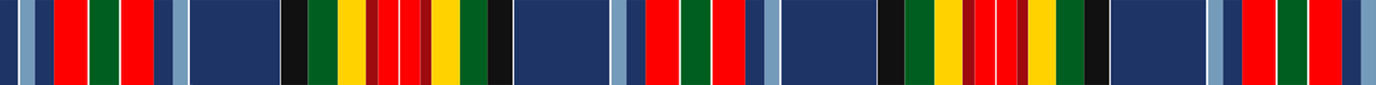 ___________________________________________MEESKONNATÖÖ JA HEAD SUHTED_____________ETTEVÕTLIKUS_______________________________________________________________________________________ELUKESTEV ÕPE___________________________________________________________________________________________________________________________________________________________________________________________________________________________________________________1.4 MissioonToetada last tema arengus ainulaadseks ennast ja teisi austavaks õnnelikuks iseseisvaks isiksuseks.1.5 Visioon  Hea mainega lasteaed, kuhu tulevad rõõmuga nii lapsed kui täiskasvanud.Visooni ellu viimiseks võetakse lähtealuseks lasteaia ühised väärtused ja missioon. 1.6 Arengukava uuendamise kord Arengukava tegevuskava täitmise analüüsi viiakse 1x aastas. Lähtuvalt lasteaia vajadustest ja sisehindamise tulemustest viiakse tegevuskavasse sisse muudatused.  Järgmise perioodi arengustrateegia välja töötamisse kaasatakse lasteaiaga seotud huvigrupid.  Uus arengukava kooskõlastatakse pidajaga, hoolekoguga, pedagoogilise nõukoguga ning tutvustatakse kogu personalile. Kooskõlastused saanud arengukava kinnitatakse Viru-Nigula Vallavalitsuse poolt ning avalikustatakse lasteaia ja valla kodulehel. 1.7  2021-2025   aasta arengukava põhisuunad on: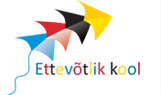 Ettevõtlikkus, IT ja robootika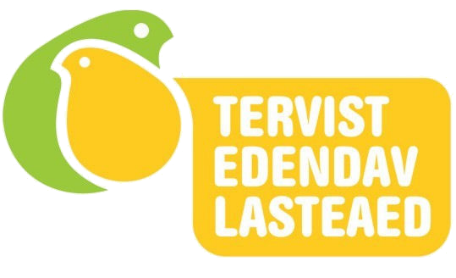 Õuesõpe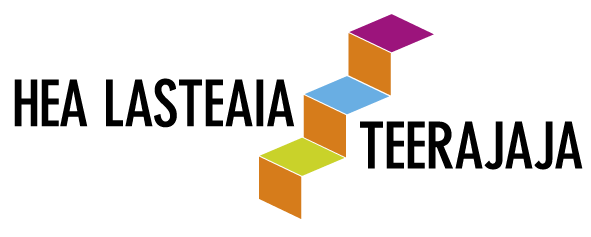 Kaasaegset õpikäsitlust valdav kvalifitseeritud personal1.8 Arengu strateegia 2. ARENGUKAVA TEGEVUSKAVA 2021-2023 TUGEVUSEDNÕRKUSEDKolm omanäolist lasteaeda ühtse juhtimise allKaasaegne töökeskkond, Asukoht – looduslähedus: meri, mets, pargidToimivad huviringidHea koostöö erinevate koostööpartneritegaLeping ülikoolidega praktika juhendamiseksKaugetest küladest laste lasteaeda saabumise turvalisuse puudumineErinevate ühiste  ürituste korraldamiseks pikk vahemaa.Logopeedi puudumine Aseris ja Viru-Nigulas.Kunda maja amortiseerumine Õpetajate vähene initsiatiiv uue, kaasava, interaktiivse ettevõtliku õppe rakendamiselVÕIMALUSEDOHUDÜhinenud valla lasteaedadelsuurem eelarve-rohkem võimalusiErinevate projektide kirjutamine.Eesti keele õpetaja olemasolu.Hea koostöö Innove Rajaleidjaga.Laste arv väheneb – Aseri ja Viru-NigulaBussiga käivate laste ebaturvalisusTugispetsialistide puudumine raskendab lapse arengu toetamistARENGUKAVA 2021-2025 STRATEEGILISED LÄHTEKOHAD ARENGUKAVA 2021-2025 STRATEEGILISED LÄHTEKOHAD ARENGUKAVA 2021-2025 STRATEEGILISED LÄHTEKOHAD ARENGUKAVA 2021-2025 STRATEEGILISED LÄHTEKOHAD ARENGUKAVA 2021-2025 STRATEEGILISED LÄHTEKOHAD Visioon Hea mainega lasteaed, kuhu tulevad rõõmuga nii lapsed kui täiskasvanudHea mainega lasteaed, kuhu tulevad rõõmuga nii lapsed kui täiskasvanudHea mainega lasteaed, kuhu tulevad rõõmuga nii lapsed kui täiskasvanudHea mainega lasteaed, kuhu tulevad rõõmuga nii lapsed kui täiskasvanudHea mainega lasteaed, kuhu tulevad rõõmuga nii lapsed kui täiskasvanudValdkonnad Õppe- ja kasvatustegevus Koostöö huvigruppidega Personalijuhtimine Eestvedamine ja juhtimine Ressurssidejuhtimine Eesmärgid Aktiivõppe meetodil põhinevad igapäevategevused on lapse arengut ja loovust toetavad laste uudishimu rahuldavad, huvitavad ja sisukad,tekitavad huvi õppimise vastu.Kõik Kellukesega  seotud huvigrupid on teadlikud lasteaia tegevustest, on kaasatud ning tegutsevad lapsele parima arengukeskkonna loomise nimel. Personal on motiveeritud ja professionaalne, hoiab lasteaia head mainet ja organisatsioonikultuuri, toetades laste arengut.Asutuse arengut toetab organisatsioonikultuur, väärtused ja meeskonnatöö.Lasteaia füüsiline ja vaimne keskkond on tänapäevane ja lapse arengut toetav.ÕPPE- JA KASVATUSTEGEVUS ÕPPE- JA KASVATUSTEGEVUS EESMÄRK TEGEVUSED TULEMUSAktiivõppe meetodil põhinevad igapäevategevused on lapse arengut ja loovust toetavad laste uudishimu rahuldavad, huvitavad ja sisukad,tekitavad huvi õppimise vastu. Haridusprogrammides osalemine: Ettevõtlik kool, mille raames luuakse tingimused lapse ettevõtlikkuse kujunemiseks Tervist Edendav Lasteaed Hea lasteaed kui väärtuspõhine lasteaed Kisamisest vaba lasteaedLiitutakse uute programmidega: projektipõhine õpe, Liikuma Kutsuv KoolHaridusprogrammides osalemine teeb lapse õpitegevused huvitavamaks ja sisukamaks.Aktiivõppe meetodil põhinevad igapäevategevused on lapse arengut ja loovust toetavad laste uudishimu rahuldavad, huvitavad ja sisukad,tekitavad huvi õppimise vastu. Õpetajad läbivad projektõppe koolituse ja rakendavad oma oskusi õpitegevuses.Lasteaias toimub  projektõpe. Lapsel tekib huvi õppimise vastu.Aktiivõppe meetodil põhinevad igapäevategevused on lapse arengut ja loovust toetavad laste uudishimu rahuldavad, huvitavad ja sisukad,tekitavad huvi õppimise vastu. Õppetegevuses luuakse rohkem võimalusi valikute tegemiseks.Laps on loov, uudishimulik ja oskab teha valikuid.Õppetegevused toimuvad igal võimalusel õues.Korraldatakse kogu lasteaiapäev õues.Laps viibib palju õues ja õpib loomulikus keskkonnas. Ta on terve ja aktiivne.Selgitatakse välja erivajadustega, sealhulgas andekad lapsed ja koostatakse neile individuaalne arenduskava.Toetatud on individuaalne areng.Täiskasvanud on lastele eeskujuks ja lähtuvad lasteaia väärtustest.Laps  hoolib, austab teisi, on loov ja viisakas.Viiakse läbi laste rahulolu küsitlus.Selgub, mis pakub lastele rõõmu ja mis teeb muret.EESTVEDAMINE JA JUHTIMINE EESTVEDAMINE JA JUHTIMINE EESTVEDAMINE JA JUHTIMINE EESMÄRKTEGEVUSEDTULEMUSEDAsutuse arengut toetab organisatsioonikultuur, väärtused ja meeskonnatöö.Personal kaasatakse arendustegevusse pedagoogilise nõukogu ja töötajate ümarlaudade kaudu.Kõik osapooled on teadlikud asutuse arengusuundadest, igapäevategevustes lähtutakse lasteaia väärtustest, missioonist ja visioonist.Asutuse arengut toetab organisatsioonikultuur, väärtused ja meeskonnatöö.Toimub lasteaia sisekliima ja koostöösuhete analüüs arenguvestluste kaudu (individuaalsed, rühma meeskonnaga).Lasteaia sisekliima ja koostöösuhted on head ja psühhosotsiaalne töökeskkond on toetav.Asutuse arengut toetab organisatsioonikultuur, väärtused ja meeskonnatöö.Töökorralduse parendamiseks täiustatakse asutuse töökorralduse reeglid, täpsustatakse ametijuhendid ja täiustatakse tunnustamissüsteemi.Hästi toimiv motiveeritud personaliga asutus.Asutuse arengut toetab organisatsioonikultuur, väärtused ja meeskonnatöö.Järjepidev info jagamine personalile ja lapsevanematele  ELIISi keskkonnas ja lasteaia kodulehel.Lapsevanemad ja personal on informeeritud lasteaia tegemistest.Asutuse arengut toetab organisatsioonikultuur, väärtused ja meeskonnatöö.Viiakse läbi erinevaid ühiskoolitusi ja -üritusi, mis liidavad meeskonda ja võimaldavad luua koostöösuhteid erinevate majade pedagoogide vahel.Ühtse meeskonnana toimiv asutus.Asutuse arengut toetab organisatsioonikultuur, väärtused ja meeskonnatöö.Dokumentatsiooni viimine ühtsetele alustele veebipõhiseks.Koolitatakse inimene, kes vastutab dokumendihalduse eest.Digitaalne dokumentatsioonisüsteem on kasutusele võetud.Asutus loob, kooskõlastab ja menetleb dokumente elektrooniliselt.Lasteaias on olemas juhiabi, kes vastutab dokumendihalduse eest.auto KOOSTÖÖ HUVIGRUPPIDEGAKOOSTÖÖ HUVIGRUPPIDEGAEESMÄRK                       TEGEVUSED TULEMUSEDKõik Viru-Nigula valla lasteaiaga Kelluke seotud huvigrupid on teadlikud lasteaia tegevustest, on kaasatud ning tegutsevad lapsele parima arengukeskkonna loomise nimel.Lasteaia tegevusi tutvustatakse kogukonnale sotsiaalmeedia, ajakirjanduse ja Viru-Nigula valla lasteaia  Kelluke kodulehe kaudu.Kogukond on teadlik Kellukese lasteaia tegemistest ja saavutustest.Kõik Viru-Nigula valla lasteaiaga Kelluke seotud huvigrupid on teadlikud lasteaia tegevustest, on kaasatud ning tegutsevad lapsele parima arengukeskkonna loomise nimel.Hoolekogu liikmed esindavad oma rühmas kokkulepitud seisukohti ning jagavad hoolekogu tegevust puudutavat infot teistele vanematele järjepidevalt.Lapsevanemad on teadlikud  lasteaia olukorrast hoolekogu kaudu.   Kõik Viru-Nigula valla lasteaiaga Kelluke seotud huvigrupid on teadlikud lasteaia tegevustest, on kaasatud ning tegutsevad lapsele parima arengukeskkonna loomise nimel.Lasteaiaõpetajad tutvuvad 1.klasside õppetegevusega, koolide õpetajad koolieelse rühma ettevalmistusegaKooliõpetajatel on parem ülevaade lasteaialaste ettevalmistusest ja lasteaiaõpetajad teavad paremini koolide ootusi.Laste sujuvam üleminek kooliKõik Viru-Nigula valla lasteaiaga Kelluke seotud huvigrupid on teadlikud lasteaia tegevustest, on kaasatud ning tegutsevad lapsele parima arengukeskkonna loomise nimel.Korraldatakse ümarlaud huvigruppidega selgitamaks välja nende ootusi lasteaiale.Kaardistatud on huvigruppide ootused.Kõik Viru-Nigula valla lasteaiaga Kelluke seotud huvigrupid on teadlikud lasteaia tegevustest, on kaasatud ning tegutsevad lapsele parima arengukeskkonna loomise nimel.Kaasatakse erinevaid huvigruppe lasteaia arengu- ja õpikeskkonna kujundamisse.Mitmekesine huvitav, õpikeskkond, mis toetab lapse arengut kaasaegne.Mitmekesistatakse huvitegevust lasteaias.Toimuvad erinevad huvitegevused.Viiakse läbi laste ja  lapsevanemate küsitlus, mis annab asutuse arenguks vajaliku tagasiside.Lastest ja lastevanematest lähtuv arendustegevus.Hoolekogu, vallavalitsuse ja lasteaia koostöös otsitakse lahendusi laste turvaliseks lasteaeda jõudmiseks ka valla kaugematest küladest. Kõik lapsed jõuavad lasteaeda turvaliselt.PERSONALIJUHTIMINEPERSONALIJUHTIMINEPERSONALIJUHTIMINEEESMÄRKTEGEVUSEDTULEMUSEDProfessionaalne, motiveeritud ja laste arengut toetav personal hoiab lasteaia head mainet ja organisatsioonikultuuri.Kvalifikatsiooninõudeid silmas pidades vaadatakse üle kõik ametikohad ja täidetaks need kvalifitseeritud personaliga, sealhulgas tugispetsialistidega.Taotletakse vajaduspõhised ametikohad tugispetsialistidele.Professionaalne personal.Professionaalne, motiveeritud ja laste arengut toetav personal hoiab lasteaia head mainet ja organisatsioonikultuuri.Koostöös personaliga luuakse uus  motivatsioonisüsteem.Asutusel on toimiv motivatsioonisüsteem ja motiveeritud personal.Professionaalne, motiveeritud ja laste arengut toetav personal hoiab lasteaia head mainet ja organisatsioonikultuuri.Lähtudes asutuse arengusuundadest ja personali vajadustest koostatakse igal aastal uuendatud koolitusplaan.  Lasteaia vajaduspõhiselt koolitatud personal.Professionaalne, motiveeritud ja laste arengut toetav personal hoiab lasteaia head mainet ja organisatsioonikultuuri.Koolitustel õpitu edasiandmine, õpetajalt– õpetajale õppimine, lühikoolitused õpetaja abidele.Toimib asutusesisene koolitussüsteem.Professionaalne, motiveeritud ja laste arengut toetav personal hoiab lasteaia head mainet ja organisatsioonikultuuri.Pedagoogid kaardistavad eneseanalüüsis  iseseisva enesetäiendamise.  Pedagoogi iseseisev professionaalne areng Professionaalne, motiveeritud ja laste arengut toetav personal hoiab lasteaia head mainet ja organisatsioonikultuuri.Personaliga viiakse läbi individuaalseid ja meeskondade arenguvestlusi.Personal on  teadlik oma rolli ja panuse mõjust organisatsioonikultuuri kujunemisele ning laste arengu toetamisele toetudes kokkulepitud väärtustele. RESSURSSIDE JUHTIMINERESSURSSIDE JUHTIMINERESSURSSIDE JUHTIMINEEESMÄRKTEGEVUSEDTULEMUSEDLasteaia füüsiline ja vaimne keskkond on tänapäevane ja lapse arengut toetav.Õuealal õuesõppe võimaluste laiendamiseks soetatakse  paviljonid, toolid, lauad, tahvlid istutuskastid, töövahendid, katse/uurimiskastid, telgid.Lasteaia füüsiline ja vaimne keskkond on tänapäevane ja lapse arengut toetav.Lasteaia füüsiline ja vaimne keskkond on tänapäevane ja lapse arengut toetav.Robootika ja IT-vahendite soetamineprojektide kaudu.Lasteaia füüsiline ja vaimne keskkond on tänapäevane ja lapse arengut toetav.Lasteaia füüsiline ja vaimne keskkond on tänapäevane ja lapse arengut toetav.Vananenud mööbli väljavahetamine rühmades. Lasteaia füüsiline ja vaimne keskkond on tänapäevane ja lapse arengut toetav.Lasteaia füüsiline ja vaimne keskkond on tänapäevane ja lapse arengut toetav.Liikumissaali abiruumide renoveerimine. Lasteaia füüsiline ja vaimne keskkond on tänapäevane ja lapse arengut toetav.Lasteaia füüsiline ja vaimne keskkond on tänapäevane ja lapse arengut toetav.Boileriruumi väljaehitamine söögisaaliks.Lasteaia füüsiline ja vaimne keskkond on tänapäevane ja lapse arengut toetav.Lasteaia füüsiline ja vaimne keskkond on tänapäevane ja lapse arengut toetav.Õueatraktsioonide uuendamine.Lasteaia füüsiline ja vaimne keskkond on tänapäevane ja lapse arengut toetav.Lasteaia füüsiline ja vaimne keskkond on tänapäevane ja lapse arengut toetav.Kuivatuskappide soetamine Kunda ja Viru-Nigula majja.Lasteaia füüsiline ja vaimne keskkond on tänapäevane ja lapse arengut toetav.Lasteaia füüsiline ja vaimne keskkond on tänapäevane ja lapse arengut toetav.Ventilatsioonisüsteemi väljaehitamine  Kunda majja.Lasteaia füüsiline ja vaimne keskkond on tänapäevane ja lapse arengut toetav.